INVITATION – The Fifth HITHA Community Get-together	On Saturday, June 7, 2014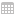 	From 6:30 pm until 8:30pm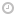   At HITHA, Golkonda X-Roads, Musheerabad, Hyderabad (just the third building on the left hand side after the Golkonda  X-Roads, while coming from Secunderabad - 501 Surabhi Sapphire)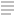 We take delight in inviting you for the "Fifth HITHA Community Get-together" on Saturday, June 7, 2014.  Mr. M. Ratna Babu (GM – General Manager, Finance with BSNL Hyderabad) will speak on "Being Christian/Witnesses in the Workplace – Challenges and Opportunities" and we will have interaction/Q&A Time, a brief season of sharing and prayer followed by FELLOWSHIP OVER DINNER. You are welcome as a Family. But PLEASE CONFIRM YOUR PARTICIPATION.6:00 to 6:30 – Informal time of Fellowship over Tea/Cool drink6:30 to 8:30 – Singing, Lecture, Q&A Time, Sharing and Payer8:30 onwards – Dinner and Fellowship TimeHITHA Community Get-together is a regular monthly feature (First Saturday of every month) with a Lecture on a topic of contemporary relevance for Christians in the Marketplace and others with eminent and qualified scholars/speakers in their fields. 

Sudhakar Mondithoka, Director 

on behalf of  The Board, Faculty, Staff, and Students of HITHA
(www.hitha.org)